Aufgabe (Partner- oder Gruppenarbeit): Öffnet die Web-Anwendung. Erstellt in eurer Gruppe einen gemeinsamen Steckbrief der Person: Jede und jeder von euch untersucht etwas anderes. Was könnt ihr über die Person herausfinden? Ergänzt im Steckbrief die Informationen mit einer Begründung. Stellt euch in eurer Gruppe die gefundenen Informationen gegenseitig vor und notiert die anderen Informationen.Streicht alles, wozu ihr keine Informationen findet.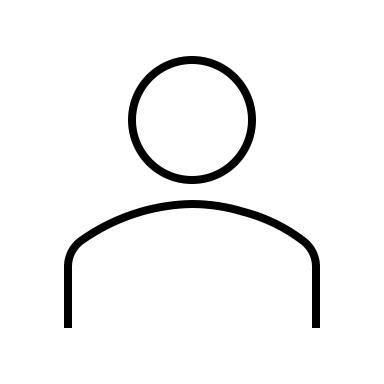 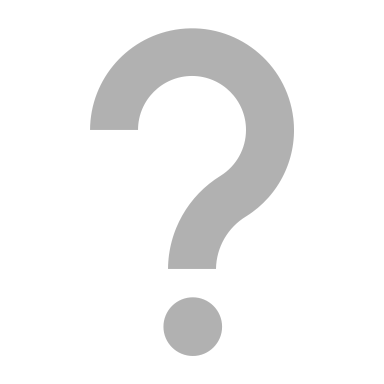 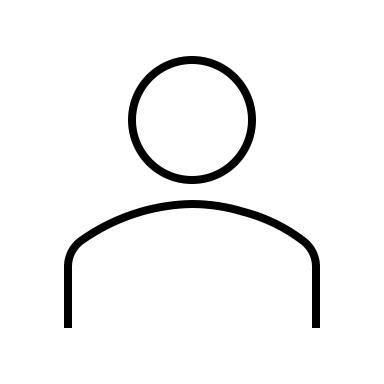 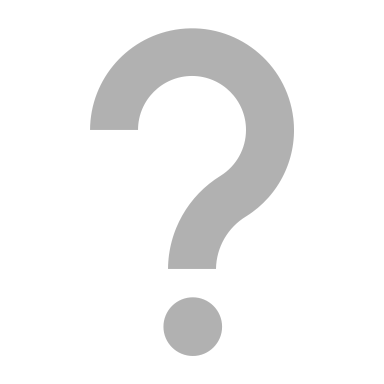 Steckbriefinformationen über die Person:Vor- und Nachname:	… weil: 		Geburtsort:		… weil: 		Wohnort:		… weil: 		Familienstand:		… weil: 		Arbeit:			… weil: 		Was findet ihr noch heraus?Freizeitaktivität 1:	… weil: 		Freizeitaktivität 2:	… weil: 		 		:	… weil: 				:	… weil: 				:	… weil: 				:	… weil: 				:	… weil: 		